JUDITHJOY VANIA C. ANARETAObjective Statement
Obtain a position in which my organizational skills can be fully utilized. Work in a place where there is a need for a variety of office management skills including computer proficiency, coordination skills, business acumen and database program use.Previous Position: SALES ADVISOR■ Profile OverviewWith more than a year of experience performing sales by promoting the company products i.e mobile phones, accessories, services/after sales-service, etc.Effectively managed sales operations, utilizing the following skill sets:Handling customers.Marketing strategies.Communicate effectively with customers and staff/executives – Effective verbal/written communication skills.Attention to detail, excellent planning, organizing and time management skills. Reliability.Ability to handle several situations at once with confidence.■ Educational QualificationsGraduate of Bachelor of Science in Mass Communications at Universidad de Manila (City College of Manila ) 2011.High school Diploma at Nazarene Catholic School ( Quiapo Parochial School ) 2005.Elementary Diploma at Dominican School Manila 2001.■ Work Experience/ BackgroundSales Advisor  January 29, 2015 – August  1, 2016Generate sales by promoting the company products i.e mobile phones, accessories, services/after sales-service, etc.Awareness of changing trends of the products in the market, technicalities and quality, and pricing and promotions. Knowledgeable of every detail of the products, its aspects, use, features and availability. Assisting the customers by providing them products and services the company is offering.
     Net Ship Management Inc.Executive Secretary to the President/ Administrative Assistant   May 2012 – August 2013Performs various secretarial/clerical duties such as documenting, photocopying, faxing, mailing, and organizing filing system.Prepares and types formal letters and other correspondence as directed.Prepares inter-office memos.Transmits all confidential information, circulars to and from the offices of the President / Managing Director and the Chairman of the Board.Maintains proper filing system for all correspondence received.Sets appointments and reservations, places telephone calls and receives messages.Screens and attends to visitors of the Chairman and the President / Managing Director.Is in-charge of monitoring the sick leaves/vacation leaves ledger of all employees.Is in-charge of timekeeping / payroll attendance summary report.Maintains a monthly inventory of office supplies.  Monitors office supplies purchases.Performs other functions as may be assigned by the Chairman and the President / Managing Director.Tradeworkx Marketing International,Inc.Front Liner at Lenovo Mobiles Account     February 2012 – April 2012Provides frontline contact with customers. Provides courteous customer service. Interacts with customers to recommend and sell products or services. Processes customer order forms and needs. Assists and supports floor sales team. Coordinates with marketing and sales team to meet customers' needs.Maintains and updates customer databases with referrals.Initiates customer-enthusiasm selling processes and logistics.    Acabar Marketing International Inc.Front Liner at Nokia Mobiles Account     August 2011 – January 2012Provides frontline contact with customers. Provides courteous customer service. Interacts with customers to recommend and sell products or services. Processes customer order forms and needs.Assists and supports floor sales team. Coordinates with marketing and sales team to meet customers' needs.Maintains and updates customer databases with referrals.Initiates customer-enthusiasm selling processes and logistics.      Cultural Center of the PhilippinesUsherette    January 2011 – August 2011Provides the safety, welfare and convenience of guests.Accompanies and assists guests as courtesy.McDonalds United Nations corner Maria Orosa Street Branch Cashier    July 2008 – June 2009Welcomes and greets customers in a friendly manner.Takes customers’ orders, punches, and assists in cleaning and stocking duties behind the counter.Assists customers in questions and complaints questions about products.Performs other assigned duties once customers leave satisfied.Maintains a personable demeanor throughout all customer interactions.Guarantees and gives customer service and satisfaction.Does selling and other promotions.■ Seminars / Training AttendedTraining on Corporate Culture and Values at Net Ship Management Inc. – July 22-23, 2012Adult CPR Training Course at Cultural Center of the Philippines - May 28,2011Comprehensive First Aid Training – May 24-27,2011  Training on Incoming Call Center Agents at Excel Asia Training and Development, Inc. - 2009Training on Assertiveness at Advance Solution Incorporated - 2008     Job Seeker First Name / CV No: 1799808Click to send CV No & get contact details of candidate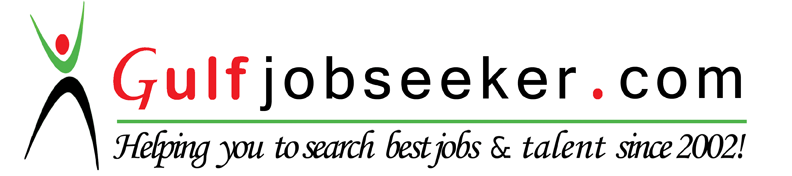 